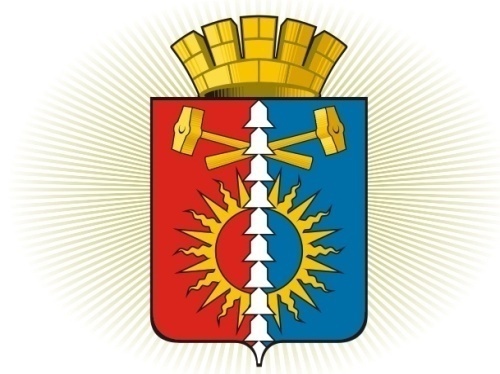 ДУМА ГОРОДСКОГО ОКРУГА ВЕРХНИЙ ТАГИЛШЕСТОЙ СОЗЫВ	Р Е Ш Е Н И Е	  тридцатое заседание21.03.2019г. № 30/3город Верхний ТагилО внесении изменений в Решение Думы городского округа Верхний Тагил от 02.09.2009 № 21/6 «Об утверждении Положения «О порядке отчуждения недвижимого имущества, находящегося в собственности городского округа Верхний Тагил и арендуемого субъектами малого и среднего предпринимательства» в новой редакцииРассмотрев Протест прокурора от 25.02.2019 № 01-18-19/8р, руководствуясь Федеральным законом от 06.10.2003 № 131-ФЗ (ред. от 06.02.2019) «Об общих принципах организации местного самоуправления в Российской Федерации», Федеральным законом от 22.07.2008 № 159-ФЗ (ред. от 03.07.2018) «Об особенностях отчуждения недвижимого имущества, находящегося в государственной собственности субъектов Российской Федерации или в муниципальной собственности и арендуемого субъектами малого и среднего предпринимательства, и о внесении изменений в отдельные законодательные акты Российской Федерации», Федеральным законом от 24.07.2007 № 209-ФЗ (ред. от 27.12.2018) «О развитии малого и среднего предпринимательства в Российской Федерации», Федеральным законом от 29.07.1998 № 135-ФЗ (ред. от 03.08.2018) «Об оценочной деятельности в Российской Федерации», Законом Свердловской области от 04.02.2008 № 10-ОЗ (ред. от 17.10.2018) «О развитии малого и среднего предпринимательства в Свердловской области», Уставом городского округа Верхний Тагил, Дума городского округа Верхний Тагил Р Е Ш И Л А:1.   Удовлетворить Протест прокурора от 25.02.2019 № 01-18-19/8р.2.  Внести в Положение «О порядке отчуждения недвижимого имущества, находящегося в собственности городского округа Верхний Тагил и арендуемого субъектами малого и среднего предпринимательства» в новой редакции, утвержденное Решением Думы городского округа Верхний Тагил от 02.09.2009 № 21/6, следующие изменения:2.1. Пункт 5 главы 1 изложить в новой редакции:«5. Действие настоящего Положения не распространяется на:1) отношения, возникающие при отчуждении арендуемого имущества, переданного организациям, образующим инфраструктуру поддержки субъектов малого и среднего предпринимательства в соответствии со статьей 15 Федерального закона от 24.07.2007 № 209-ФЗ «О развитии малого и среднего предпринимательства в Российской Федерации»;2) отношения, возникающие при приватизации имущественных комплексов муниципальных унитарных предприятий;3) недвижимое имущество, принадлежащее муниципальным учреждениям на праве оперативного управления;4)   недвижимое имущество, которое ограничено в обороте;5) муниципальное недвижимое имущество, если на день подачи субъектом малого или среднего предпринимательства заявления о реализации преимущественного права на приобретение арендуемого имущества (далее - заявление) опубликовано объявление о продаже такого имущества на торгах или заключен договор, предусматривающий отчуждение такого имущества унитарным предприятием.».2.2. Пункт 6 главы 1 Положения изложить в новой редакции:«6. Субъекты малого и среднего предпринимательства, за исключением субъектов малого и среднего предпринимательства, указанных в части 3 статьи 14 Федерального закона «О развитии малого и среднего предпринимательства в Российской Федерации», и субъектов малого и среднего предпринимательства, осуществляющих добычу и переработку полезных ископаемых (кроме общераспространенных полезных ископаемых), при возмездном отчуждении арендуемого имущества из муниципальной собственности пользуются преимущественным правом на приобретение такого имущества по цене, равной его рыночной стоимости и определенной независимым оценщиком в порядке, установленном Федеральным законом от 29.07.1998 №135-ФЗ «Об оценочной деятельности в Российской Федерации». При этом такое преимущественное право может быть реализовано при условии, что:1) арендуемое имущество на день подачи заявления находится в их временном владении и (или) временном пользовании непрерывно в течение двух и более лет в соответствии с договором или договорами аренды такого имущества, за исключением случая, предусмотренного частью 2.1 статьи 9 Федерального закона от 22.07.2008 № 159-ФЗ;2) отсутствует задолженность по арендной плате за такое имущество, неустойкам (штрафам, пеням) на день заключения договора купли-продажи арендуемого имущества в соответствии с частью 4 статьи 4 Федерального закона от 22.07.2008 № 159-ФЗ, а в случае, предусмотренном частью 2 или частью 2.1 статьи 9  Федерального закона от 22.07.2008 № 159-ФЗ - на день подачи субъектом малого или среднего предпринимательства заявления;3) арендуемое имущество не включено в утвержденный в соответствии с частью 4 статьи 18 Федерального закона «О развитии малого и среднего предпринимательства в Российской Федерации» перечень государственного имущества или муниципального имущества, предназначенного для передачи во владение и (или) в пользование субъектам малого и среднего предпринимательства, за исключением случая, предусмотренного частью 2.1 статьи 9 Федерального закона от 22.07.2008 № 159-ФЗ;4) сведения о субъекте малого и среднего предпринимательства на день заключения договора купли-продажи арендуемого имущества не исключены из единого реестра субъектов малого и среднего предпринимательства.».2.3. Пункт 10 главы 1 изложить в новой редакции:       «10. В тридцатидневный срок с момента утраты субъектом малого или среднего предпринимательства преимущественного права на приобретение арендуемого имущества по основаниям, определенным частью 9  статьи 4 Федерального закона от 22.07.2008 № 159-ФЗ, Администрация городского округа Верхний Тагил в порядке, установленном законодательством Российской Федерации о приватизации, принимает одно из следующих решений:1) о внесении изменений в принятое решение об условиях приватизации арендуемого имущества в части использования способов приватизации государственного или муниципального имущества, установленных Федеральным законом «О приватизации государственного и муниципального имущества;2) об отмене принятого решения об условиях приватизации арендуемого имущества.».2.4. Пункт 23 главы 5 указанного Положения изложить в новой редакции:      «23. Оплата недвижимого имущества, находящегося в муниципальной собственности городского округа Верхний Тагил и приобретаемого субъектами малого и среднего предпринимательства при реализации преимущественного права на приобретение недвижимого имущества, находящегося в муниципальной собственности городского округа Верхний Тагил, в соответствии с федеральным законом осуществляется единовременно или в рассрочку посредством ежемесячных выплат в равных долях.Срок рассрочки оплаты недвижимого имущества, находящегося в муниципальной собственности городского округа Верхний Тагил и приобретаемого субъектами малого и среднего предпринимательства при реализации преимущественного права на приобретение недвижимого имущества, находящегося в муниципальной собственности, составляет семь лет.         В заключенных до 01.01.2013 года договорах купли-продажи недвижимого имущества, находящегося в муниципальной собственности и приобретаемого субъектами малого и среднего предпринимательства при реализации преимущественного права на приобретение недвижимого имущества, находящегося в муниципальной собственности, срок рассрочки оплаты приобретаемого субъектами малого и среднего предпринимательства в соответствии с такими договорами имущества может быть продлен до семи лет по соглашению сторон.».     3. Настоящее Решение вступает в силу после его официального опубликования.     4. Опубликовать настоящее Решение в газете «Местные ведомости» и разместить на официальном сайте городского округа Верхний Тагил www.go-vtagil.ru и официальном сайте Думы городского округа Верхний Тагил www.duma-vtagil.ru.    5.  Контроль за исполнением настоящего Решения возложить на заместителя главы администрации по жилищно-коммунальному и городскому хозяйству (Русалеева Н.Н.).